Model aparatury/produktu, produkt:	Stacja pogodowa z radiowym czujnikiem zewnętrznym SP-62 S,
typ: RS8738 Producent:		PHU Metrex – Marek ChuchrackiAdres:		ul. Ks. Wujka 9-11, 61-581 PoznańNiniejsza deklaracja zgodności wydana zostaje na wyłączną odpowiedzialność producenta (lub instalatora). Przedmiot deklaracji: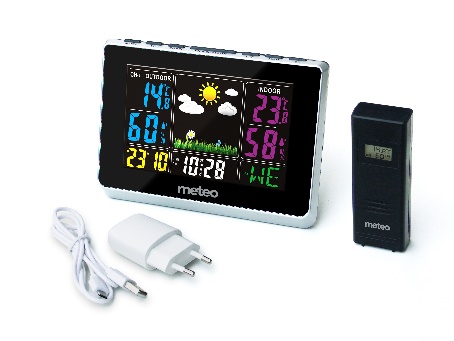 Wymieniony powyżej przedmiot niniejszej deklaracji jest zgodny z odnośnymi wymaganiami unijnego prawodawstwa harmonizacyjnego:Dyrektywą Parlamentu Europejskiego i Rady 2014/35/UE z dnia 26 lutego 2014 r. w sprawie harmonizacji ustawodawstw państw członkowskich odnoszących się do udostępniania na rynku sprzętu elektrycznego przewidzianego do stosowania w określonych granicach napięcia (Dz.U. L 96 z 29.3.2014, str. 357—374)Dyrektywą Parlamentu Europejskiego i Rady 2011/65/UE z dnia 8 czerwca 2011 r. w sprawie ograniczenia stosowania niektórych niebezpiecznych substancji w sprzęcie elektrycznym i elektronicznym (Dz.U. L 174 z 1.7.2011, str. 88—110)Dyrektywą Parlamentu Europejskiego i Rady 2014/53/UE z dnia 16 kwietnia 2014 r. w sprawie harmonizacji ustawodawstw państw członkowskich dotyczących udostępniania na rynku urządzeń radiowych i uchylająca dyrektywę 1999/5/WEOdwołania do odnośnych norm zharmonizowanych, które zastosowano, wraz z datą/wersją normy, lub do innych specyfikacji technicznych, wraz z datą specyfikacji, w odniesieniu do których deklarowana jest zgodność:Informacje dodatkowe: brak    Poznań, 01.10.18                             	podpis                                Marek Chuchracki
EN 60950-1:2006, +A11:2009, +A12:2011, +A1:2010, +A2:2013, +AC:2011Urządzenia techniki informatycznej – Bezpieczeństwo – Część 1: Wymagania podstawoweEN 55022:2010, +AC:2011Urządzenia informatyczne – Charakterystyki zaburzeń radioelektrycznych – Poziomy dopuszczalne i metody pomiaruEN 61000-3-2:2014Kompatybilność elektromagnetyczna (EMC) – Część 3-2: Poziomy dopuszczalne – Poziomy dopuszczalne emisji harmonicznych prądu (fazowy prąd zasilający odbiornika < lub = 16 A).EN 61000-3-3:2013Kompatybilność elektromagnetyczna (EMC) – Część 3-3: Poziomy dopuszczalne – Ograniczanie zmian napięcia, wahań napięcia i migotania światła w publicznych sieciach zasilających niskiego napięcia, powodowanych przez odbiorniki o fazowym prądzie znamionowym < lub = 16 A przyłączone bezwarunkowoEN 55024:2010Kompatybilność elektromagnetyczna (EMC) – Urządzenia informatyczne – Charakterystyki odporności – Poziomy dopuszczalne i metody pomiaruEN 62479:2010Ocena zgodności elektronicznych i elektrycznych urządzeń małej mocy z ograniczeniami podstawowymi dotyczącymi ekspozycji ludności w polach elektromagnetycznych (10 MHz - 300 GHz)EN 301 489-1 V1.9.2Kompatybilność elektromagnetyczna i zagadnienia widma radiowego (ERM) – Norma kompatybilności elektromagnetycznej (EMC) dotycząca urządzeń i służb radiowych – Część 1: Wspólne wymagania techniczneEN 301 489-3 V1.6.1Kompatybilność elektromagnetyczna i zagadnienia widma radiowego (ERM) - Norma kompatybilności elektromagnetycznej (EMC) dotycząca urządzeń i systemów radiowych Część 3: Wymagania szczegółowe dla urządzeń bliskiego zasięgu (SRD) pracujących na częstotliwościach pomiędzy 9 kHz i 246 GHzEN 301 489-17 V2.2.1Kompatybilność elektromagnetyczna i zagadnienia widma radiowego (ERM) – Norma kompatybilności elektromagnetycznej (EMC) dotycząca urządzeń radiowych – Część 17: Wymagania szczegółowe dla szerokopasmowych systemów transmisji danychEN 300 220-1 V3.1.1Urządzenia bliskiego zasięgu (SRD) pracujące w zakresie częstotliwości od 25 MHz do 1 000 MHz -- Część 1: Parametry techniczne i metody pomiarówEN 300 220-1 V2.4.1Urządzenia bliskiego zasięgu (SRD) pracujące w zakresie częstotliwości od 25 MHz do 1 000 MHz -- Część 2: Zharmonizowana norma zapewniająca spełnienie zasadniczych wymagań zgodnie z artykułem 3.2 dyrektywy 2014/53/UE przez niespecyficzne urządzenia radiowe